развитие у молодежи творческой активности и инициативы, формирование гражданской позиции;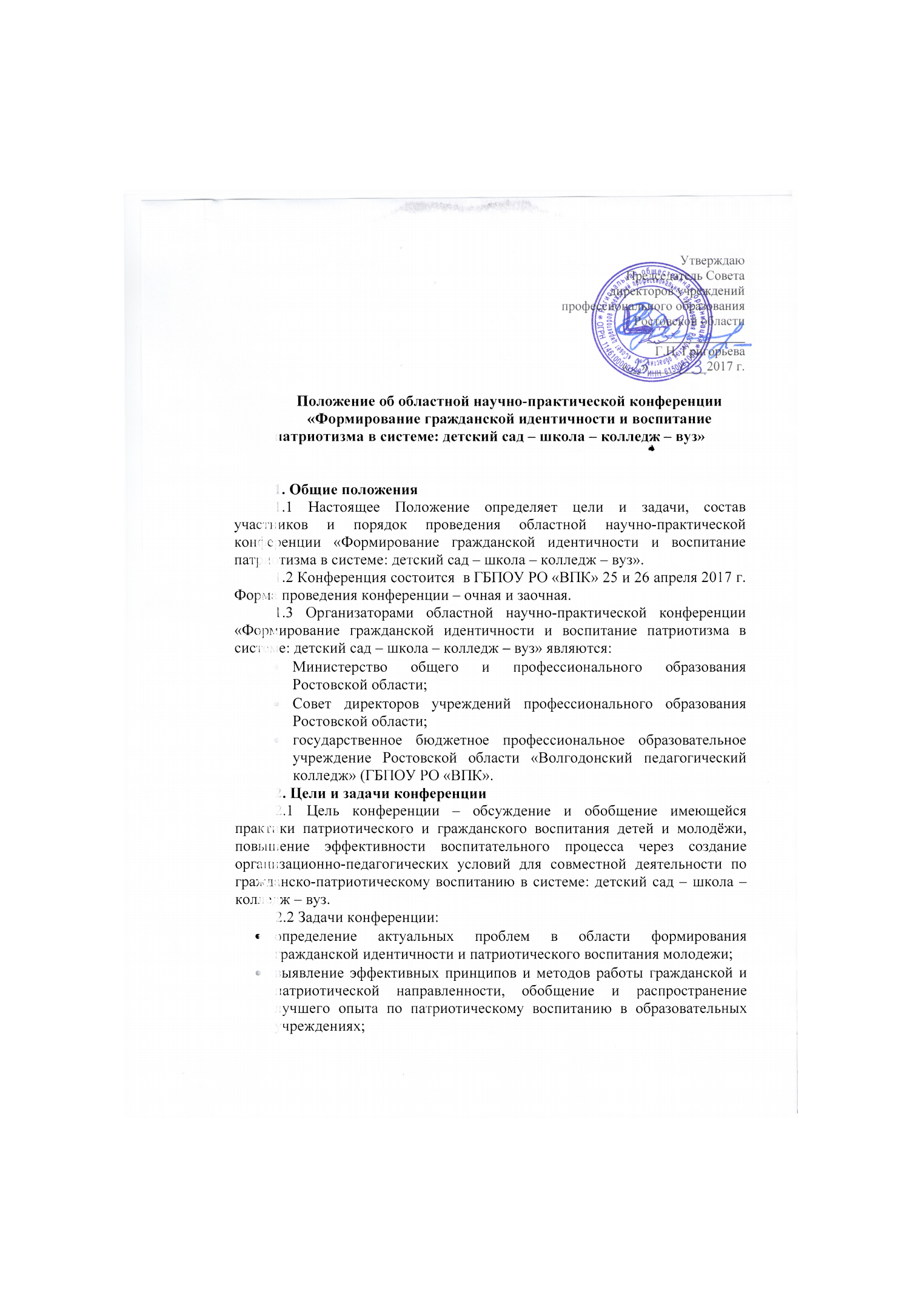 стимулирование интереса обучающихся к углубленному изучению проблем, связанных с формированием гражданской идентичности и патриотическим воспитанием;повышение информированности и расширение педагогического инструментария специалистов, работающих с детьми и молодёжью, в вопросах формирования гражданской идентичности и патриотического воспитания;разработка методических и практических рекомендаций по реализации работы в сфере гражданского и патриотического воспитания молодежи;внедрение в образовательный процесс инновационных образовательных и воспитательных технологий и методик;апробация модели непрерывного патриотического воспитания в системе: детский сад – школа – колледж – вуз.3. Участники конференцииУчастниками конференции являются педагогические работники дошкольных, общеобразовательных организаций, преподаватели образовательных организаций СПО и ВО, образовательных учреждений дополнительного образования, работники учреждений культуры и общественных организаций, общественные деятели, государственные и муниципальные служащие,  руководители и активисты общественных и поисковых организаций, студенты и школьники (учащиеся 8 - 11 классов).Образец заявки на участие  представлен в приложении 1.4. Организация и проведение конференции4.1 Общее руководство конференцией осуществляет организационный комитет (Оргкомитет). Оргкомитет проводит работу по подготовке и проведению конференции, формирует экспертный совет и редакционный комитет, утверждает программу, список участников, смету расходов конференции, решает иные вопросы по организации работы конференции. 4.2 Оргкомитет по проведению конференции:разрабатывает Положение о проведении конференции;организует открытие конференции, подведение итогов, награждение участников конкурсной программы конференции (отдельно по очной и заочной формам);определяет форму, порядок и сроки проведения конференции;организует работу конференции по секциям;формирует состав экспертной группы;организует работу по обработке материалов конференции;готовит материалы для публикации в электронном сборнике;анализирует и обобщает итоги.4.3.2 В рамках конференции планируется проведение круглого стола «Проблемы и перспективы формирования гражданской идентичности и воспитание патриотизма в системе: детский сад – школа – колледж – вуз», на котором предполагается обсуждение таких вопросов, какреализация инновационного проекта на тему «Формирование гражданской идентичности и воспитание патриотизма в системе: детский сад – школа – колледж – вуз»,подготовка кадров для апробации модели непрерывного патриотического воспитания в системе: детский сад – школа – колледж – вуз.4.3.3 Конкурсная составляющая конференции предусматривает:1. Устные доклады школьников 8-11 классов и студентов 1-х курсов на тему «История моей семьи, опалённая войной» (секция 6). Участники готовят устное выступление на 5-7 минут, сопровождаемое электронной презентацией (электронную презентацию необходимо принести с собой непосредственно на конференцию). После выступления жюри и другие участники задают вопросы. Рекомендуется выполнять презентацию в приложении PowerPoint для Windows. Критерии оценки устных докладов представлены в приложении  2.2. Стендовые доклады школьников 8-11 классов по основным направлениям конференции. Стендовое представление работы – равноправная форма участия в конкурсе. Участники должны быть готовы сделать краткое сообщение о своей работе на 2-3 минуты и ответить на вопросы жюри. Требования к оформлению электронных презентаций и стендов приведены в приложении 3.3. Конкурс на лучшую методическую разработку, посвящённую   гражданскому и патриотическому воспитанию детей.Принять участие в конкурсе могут педагоги образовательных учреждений всех типов и видов, воспитатели и специалисты учреждений дошкольного образования разных видов, педагоги учреждений начального, среднего и высшего профессионального образования, педагоги учреждений дополнительного образования, студенты педагогических образовательных учреждений.Для участия в конкурсе необходимо прислать  методическую разработку по теме конференции. Работы принимаются в формате Word, PDF или PPT (для презентаций).Номинации конкурса: разработка классного часа,разработка урока,разработка проекта,разработка сценария,разработка НОД,разработка занятия.Материалы на Конкурс принимаются в электронном виде на русском языке.Один участник может принять участие в одной или нескольких номинациях конкурса. На каждую номинацию конкурса от одного участника принимается только одна работа. Участником в конкурсе может выступать один педагог (студент), коллектив педагогов (студентов) или коллектив ОУ.Работа должна иметь название, краткое описание.Технические требования к методической разработке представлены в приложении 3.4.4 Для эффективной  работы конкурсной программы  конференции оргкомитет формирует экспертную группу. В состав экспертной группы включаются (не менее 3 чел.) ведущие  работники  образовательных организаций, специалисты в данной области.4.5 Экспертная группа в рамках конкурсной программы конференции проверяет исследовательские, методические и практические работы участников, оценивает их выполнение в соответствии с разработанной методикой и критериями оценки, заслушивает и оценивает доклады участников, проводит анализ уровня подготовки участников конференции, определяет призеров в секции. Экспертная группа оформляет свои решения протоколом.4.6 Критерии оценки конкурсных работ представлены в приложении  4 и  на сайте ГБПОУ РО «ВПК» http://pedkolledj.ru.  Отсканированная копия протокола  подведения итогов конкурсной программы конференции  будет размещена на сайте в течение 3-х дней после проведения конференции.4.7 Основные направления конференции.В рамках работы конференции планируется проведение пленарного заседания и работа секций по следующим направлениям:1. Формирование гражданской идентичности и воспитание патриотизма: проблемы методологии и социальной практики (общие вопросы).2. Гражданская идентичность и патриотизм в современном российском обществе: ресурсы, факторы и проблемы формирования.3. Семья как главный субъект гражданского и патриотического воспитания (из опыта работы).4. Студенческая среда – образец межнационального общения. 5. Педагогика и идеология формирования гражданской идентичности и патриотического воспитания на Дону (из опыта работы).6. История моей семьи, опалённая войной.4.8 Заседание секции по направлению представляет собой публичные выступления (с использованием мультимедиа-презентации) его участников. Регламент выступления – до 10 минут. 4.9. Каждый участник конференции получит свидетельство участника, по результатам конференции лучшие работы по рекомендациям редакционного комитета  будут рекомендованы к публикации в электронном сборнике.4.10 Для участия в конференции необходимо в срок до 20 апреля 2017 года представить заявку,  статьи и конкурсные работы в электронном виде по электронной почте на адрес: volgodon_pc_dir@rostobr.ru с пометкой: Конференция-ВПК.Приложение 1Заявкана участие в областной научно-практической конференции«Формирование гражданской идентичности и воспитание патриотизма в системе: детский сад – школа – колледж – вуз»Заявкана участие в конкурсной программе областной научно-практической конференции«Формирование гражданской идентичности и воспитание патриотизма в системе: детский сад – школа – колледж – вуз» Приложение 2Критерии оценочных показателей устных докладов(для школьников 8-11 классов и студентов 1 курсов)ОЦЕНОЧНЫЕ ПОКАЗАТЕЛИ1. Исследовательский характер работы и соответствие теме конференции (0 – 5 баллов)Содержание работы соответствует теме конференции. Тема исследования  актуальная. Работа носит исследовательский характер. Автор владеет методикой проведения исследования. Текст сообщения отражает сущность и основные результаты проведенных исследований. Работа отличается оригинальностью.2. Качество изложения материала (0 – 5 баллов)Сообщение изложено в устной форме.Автор свободно оперирует терминами, обладает ораторскими способностями и грамотной речью.Доклад сопровождается синхронной демонстрацией имеющегося иллюстративного материала3. Иллюстративное оформление работы (0 – 5 баллов)Работа богато иллюстрирована художественно выполненными таблицами, слайдами, демонстрируемыми в логической связи с излагаемым материалом4. Умение поддержать дискуссию (0 – 5 баллов)Докладчик активно участвует в дискуссии, убедительно отвечает на поставленные вопросы, показывает глубокое знание литературы по разрабатываемой темеПриложение 3Требования к оформлению материаловИмя файла: Фамилия И.О. – статья.doc (Иванов И.И. – статья.doc)Параметры страницы: формат – А 4; ориентация – книжная.Параметры форматирования: поля – правое, левое, сверху, снизу – 2,5 см; без нумерации страниц.Параметры текста: шрифт – Times New Roman, кегль – 14, абзац-1,25 см., интервал – одинарный (1,0). Название статьи печатается заглавными буквами по центру с применением полужирного начертания, ниже инициалы и фамилия автора(ов) с применением полужирного и курсивного начертания, указывается степень, звание, место работы. Ниже через пустую строку печатается текст статьи.Номер источника указывается внутри текста в квадратных скобках с указанием страницы; таблицы и рисунки нумеруются и должны иметь названия (нумерация сквозная). В конце статьи приводится библиографический список по мере упоминания или по алфавиту до 12 источников, оформленный по ГОСТ 7.0.5.-2008.Требования к оформлению электронных презентацийУчастнику дается право сделать устное сообщение по работе на 5-7 минут. После выступления жюри и другие участники задают вопросы. Рекомендуется выполнять презентацию в приложении PowerPoint для Windows. Титульный слайд: название секции; тема доклада; автор доклада (фамилия, имя, учебное учреждение); руководитель работы (Ф.И.О., должность). Требования к оформлению стендовых материаловСтендовое представление работы – равноправная форма участия в конкурсе. Участники должны быть готовы сделать краткое сообщение о своей работе на 2-3 минуты и ответить на вопросы жюри. Для стендового сообщения необходимо представить на конференцию бумажный плакат формата А0 (или А1). В верхней части плаката должно быть указано название работы, ФИО автора, ФИО руководителя работы, организация, город. В тексте работы, представленном на стенде (шрифт Times New Roman), обязательно должны быть цели, задачи и выводы по работе, а также основной иллюстративный материал (график, рисунок, схема и т.д.)Технические требования к методической разработкеИмя файла: Фамилия И.О. – разработка урока.doc (Иванов И.И. – разработка урока.doc)Параметры страницы: формат – А 4; ориентация – книжная.Параметры форматирования: поля – правое, левое, сверху, снизу – 2,5 см; без нумерации страниц.Параметры текста: шрифт – Times New Roman, кегль – 14, абзац-1,25 см., интервал – одинарный (1,0). Рекомендации к оформлению методической разработкиНа титульном листе необходимо указать ФИО, должность, место работы (учёбы) участника.При формировании работы рекомендуем использовать следующие разделы:Название работыТемаКраткое описаниеЦель, задачиМатериалы и оборудованиеФорма проведения, участникиСсылки на используемую методическую литературуКонкурсная работа, состоящая из нескольких файлов (например, текстовый файл и вспомогательные материалы – фотографии, иллюстрации) может быть оформлена в папку и прислана в формате заархивированного файла -  .ZIP/. RAR.Обращаем Ваше внимание, что рекомендации к оформлению работ являются приблизительными, т.к. мы понимаем, что у каждого автора свой индивидуальный подход к выполнению работ.Приложение 4Критерии оценки конкурсных работ (методических разработок)Соответствие конкурсных материалов требованиям Конкурса, тематике конференции (0-10 баллов).Новизна и актуальность (материалы содержат авторские идеи, инновационность подхода к их решению) (0-10 баллов).Педагогическая целесообразность отбора содержания, средств, методов и форм образовательно-воспитательной деятельности возрастным особенностям, программным требованиям (0-10 баллов).Использование методов и приёмов, повышающих степень активности, самостоятельности и инициативности детей в образовательном процессе (0-10 баллов).Возможность использования данных методических материалов в образовательных учреждениях (технологичность)(0-10 баллов);Максимальное количество - 50 баллов4.3 Порядок организации и проведения конференции:4.3 Порядок организации и проведения конференции:4.3 Порядок организации и проведения конференции:4.3 Порядок организации и проведения конференции:4.3 Порядок организации и проведения конференции:4.3 Порядок организации и проведения конференции:4.3 Порядок организации и проведения конференции:25.04.201725.04.201725.04.201726.04.201726.04.201726.04.20171.Пленарное заседание11.003. Конкурсная программа конференции 11.002.Секционные заседания (секции №1-5)12.304Секционные заседания (секция №6)11.005.Проведение  круглого стола14.00Полное наименование организацииФИОучастника, контактный телефон участникаФИО научного руководителя, учёная степень№ секции Тема выступленияФорма участия Отметить+ или -Форма участия Отметить+ или -Полное наименование организацииФИОучастника, контактный телефон участникаФИО научного руководителя, учёная степень№ секции Тема выступленияочнаязаочнаяПолное наименование образовательного учреждения,Тел./ E-mail:ФИОучастника, контактный телефон участникаФИО  руководителяНоминацияТема Полное наименование образовательного учреждения,Тел./ E-mail:ФИОучастника, контактный телефон участникаФИО  руководителяНоминацияТема 